	На основу члана 116. став 1.  Закона о јавним набавкама („Службени гласник РС“ број 124/12) МИНИСТАРСТВО ГРАЂЕВИНАРСТВА, САОБРАЋАЈА ИИНФРАСТРУКТУРЕБеоград, Немањина 22-26                                                 Интернет адреса: www.mgsi.gov.rs                                                               о б ј а в љ у ј еОБАВЕШТЕЊЕ O ЗАКЉУЧЕНОМ УГОВОРУу поступку  јавне набавке мале вредности1. Предмет јавне набавке: јавна набавка добара  - ауто гума  за службена возила Министарства грађевинарства, саобраћаја и инфраструктуре. 2.  Врста наручиоца: државни орган управе.3. Опис предмета набавке, назив и ознака из општег речника набавке: јавна набавка добара  - ауто гума  за службена возила Министарства грађевинарства, саобраћаја и инфраструктуре ; назив и ознака из општег речника: Гуме за аутомобиле - 34351100.                     4. Укупна уговорена вредност уговора може износити највише до 683.333,00 без ПДВ-а, односно 820.000,00 са ПДВ-ом.                      5. Критеријум за доделу уговора: економски најповољнија понуда.6. Број примљених понуда: 2 (две) понуде.7. Понуђене цене код прихватљиве понуде:    Понуђач   PNEUMASTER: Укупна цена за све врсте добара је 100.220,00 динара, без ПДВ-а динара, односно 120.264,00 динара са ПДВ-ом;Цена услуге  монтаже, демонтаже и балансирања  по ауто гуми износи 300,00 динара без пореза на додату вредност, односно 360,00 динара са урачунатим ПДВ-ом.Цена услуге центрирања трапа по возилу износи 1.000,00 динара без пореза на додату вредност, односно 1.200,00 динара са урачунатим ПДВ-ом.  Понуђач  БЕОГУМА: Укупна цена за све врсте добара је 140.255,40 динара, без ПДВ-а динара, односно 168. 306,48 динара са ПДВ-ом.Цена услуге  монтаже, демонтаже и балансирања  по ауто гуми износи 583,33 динара без пореза на додату вредност, односно 700,00 динара са урачунатим ПДВ-ом.Цена услуге центрирања трапа по возилу износи 1.500,00 динара без пореза на додату вредност, односно 1.800,00 динара са урачунатим ПДВ-ом.8. Датум доношења одлуке о додели уговора: 27.10.2014. године.9. Датум закључења уговора: 7.11.2014. године.10. Основни подаци о добављачу:  „PNEUMASTER“ д.о.о., са седиштем у Београду, улица Зрењанински пут  бр 120/7, ПИБ 106777811, матични број: 20678933.11. Период важења уговора: Уговор је закључен на период од годину дана од датума потписивања обе уговорне стране, а може престати да важи и пре овог рока утрошком средстава  предвиђених овим уговором.12. Околности које представљају основ за измену уговора: сходно члану 115. ЗЈН.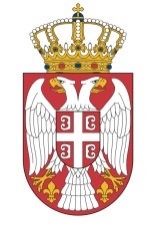                     Република  СрбијаМИНИСТАРСТВО ГРАЂЕВИНАРСТВА, САОБРАЋАЈА  И ИНФРАСТРУКТУРЕ                   10.11.2014. године                        Б е о г р а д